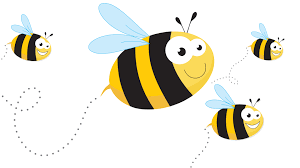 Choose 5 of these words and put them each in a sentence using a conjunction below.WALT to spell words with the short ‘i’ sound spelt with a ‘y’WALT to spell words with the short ‘i’ sound spelt with a ‘y’WALT to spell words with the short ‘i’ sound spelt with a ‘y’WALT to spell words with the short ‘i’ sound spelt with a ‘y’WALT to spell words with the short ‘i’ sound spelt with a ‘y’WALT to spell words with the short ‘i’ sound spelt with a ‘y’-y-----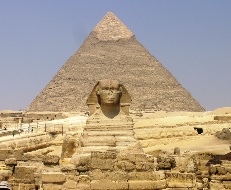 -y-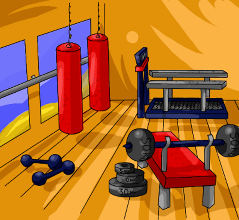 -y----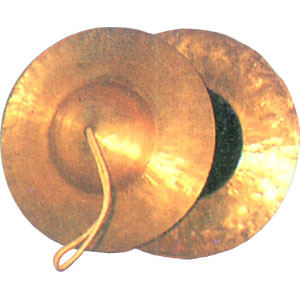 -y---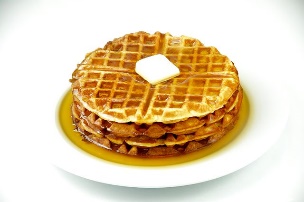 -y-----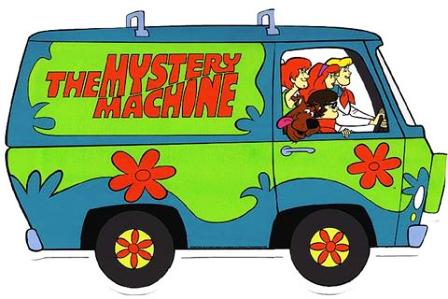 -y------y--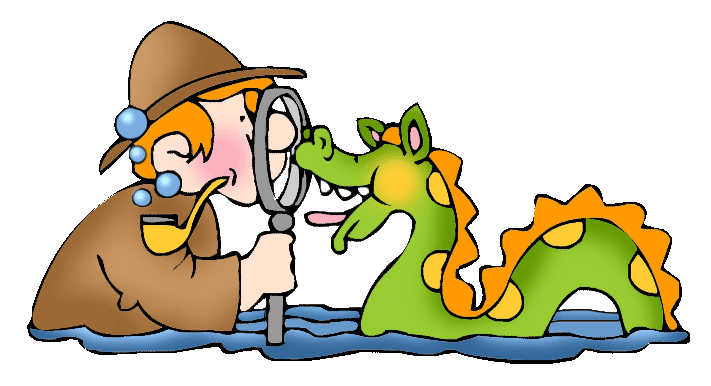 -y--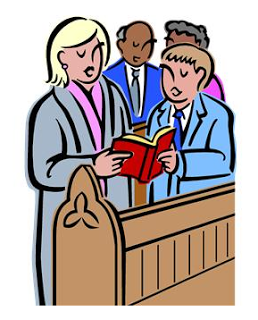 -y----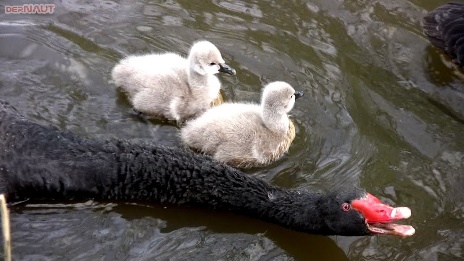 --y----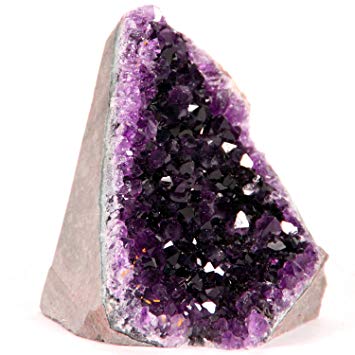 Word BankWord Bank-y---y---y------y----syrupcygnethymnmysterymythcymbalcrystalpyramidgym